How to make using sounds for spelling fun!Whilst practice spellings, why not try to make it fun: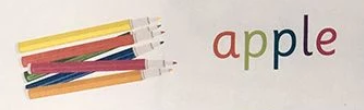 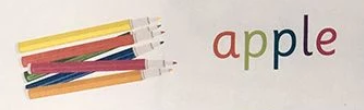 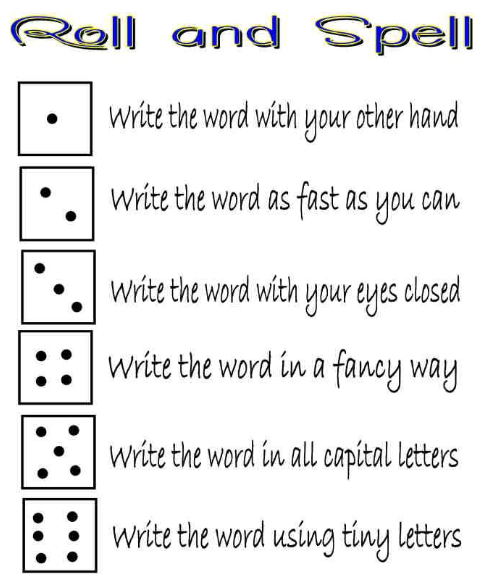 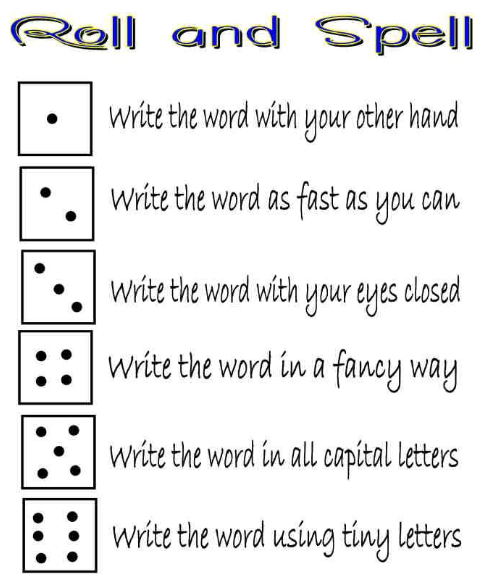 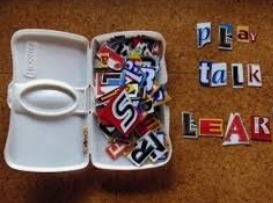 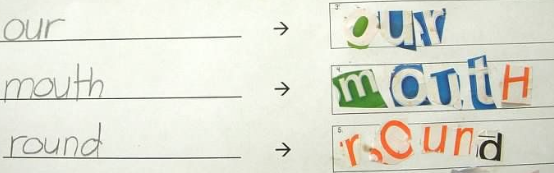 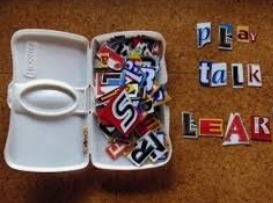 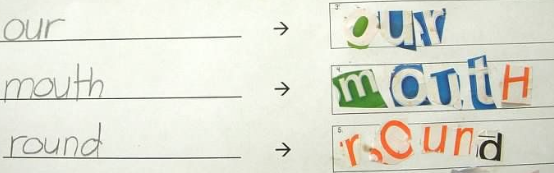 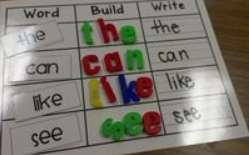 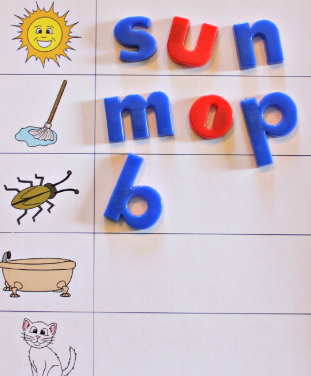 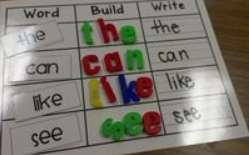 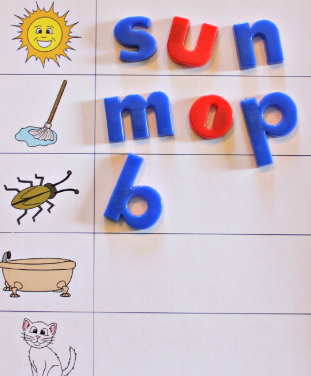 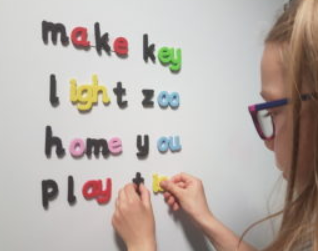 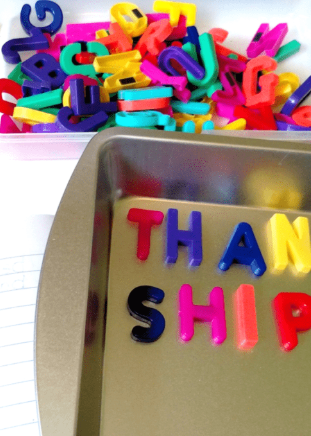 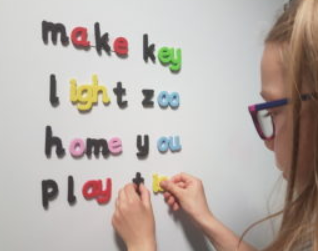 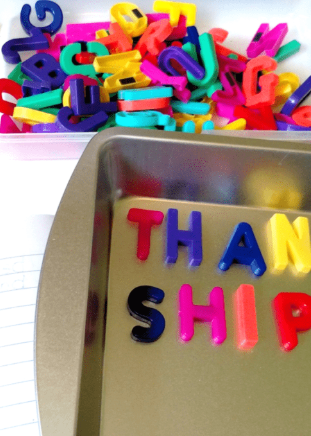 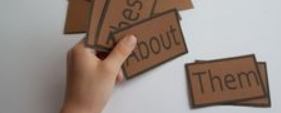 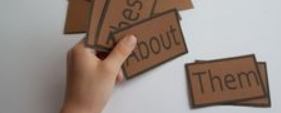 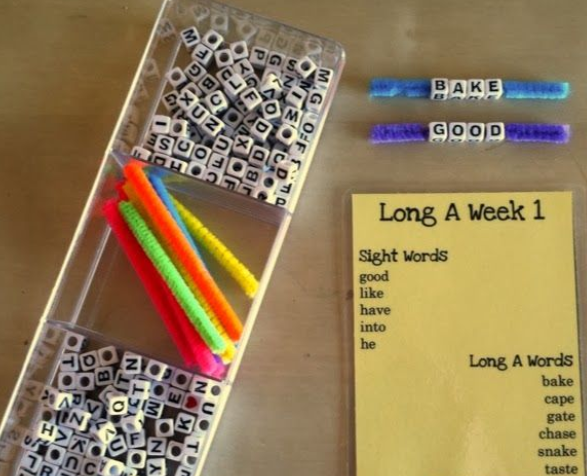 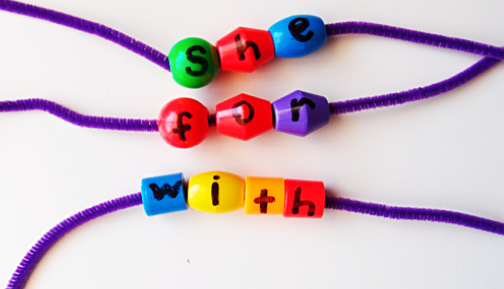 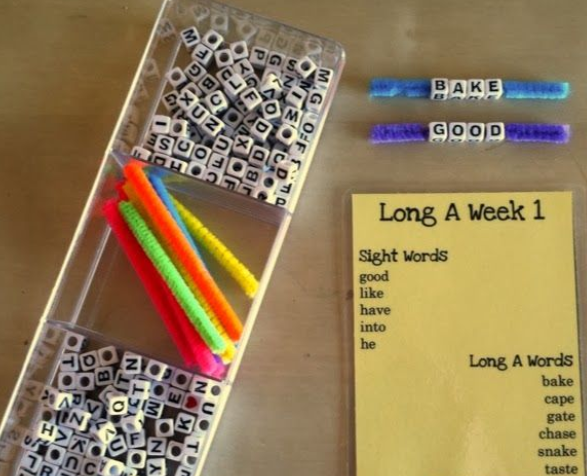 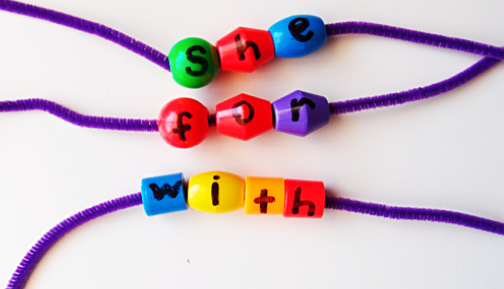 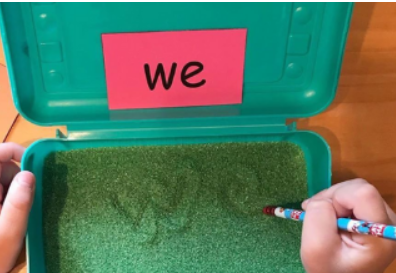 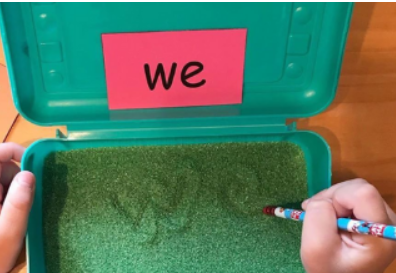 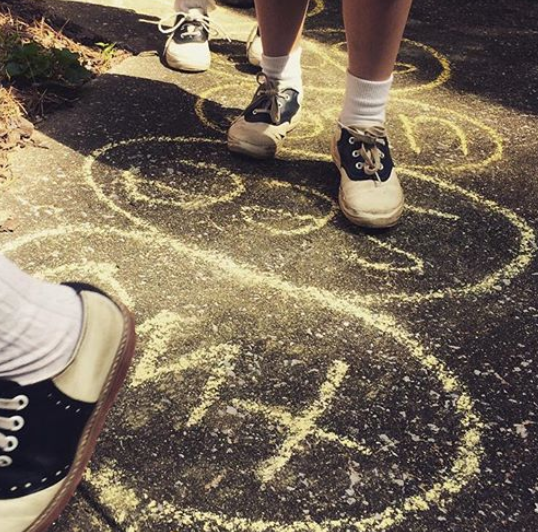 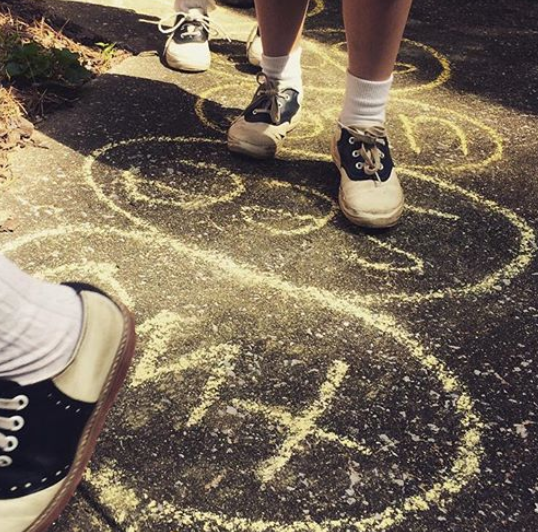 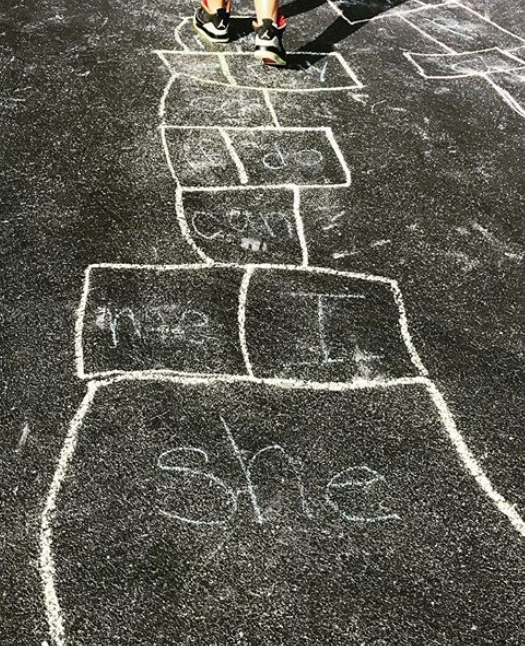 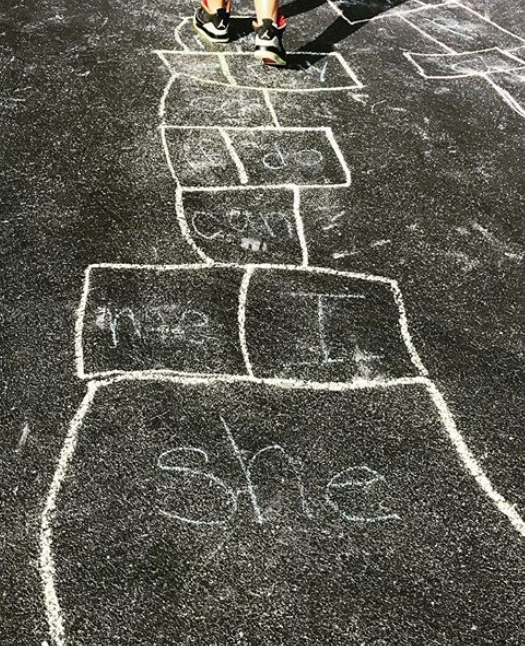 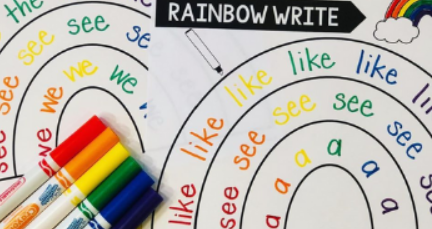 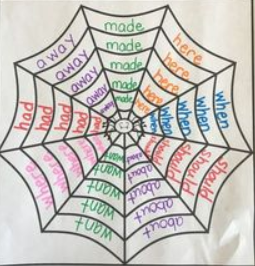 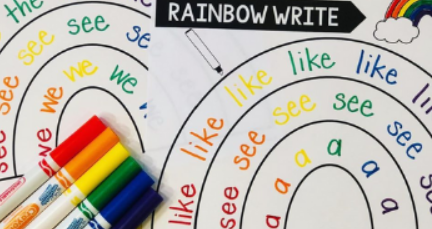 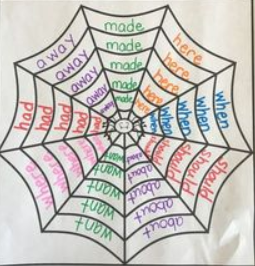 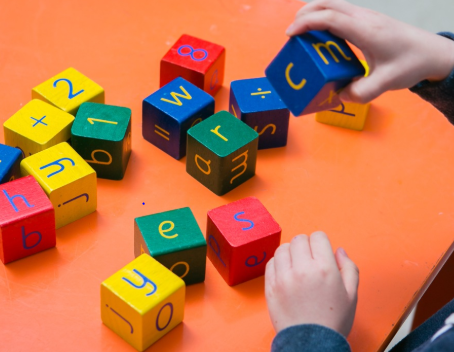 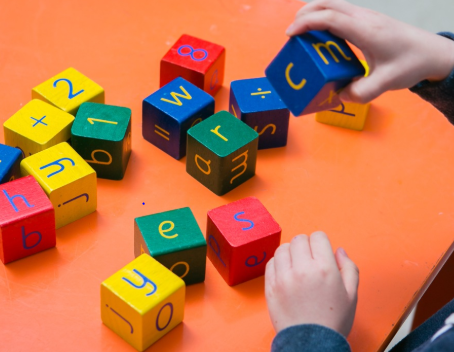 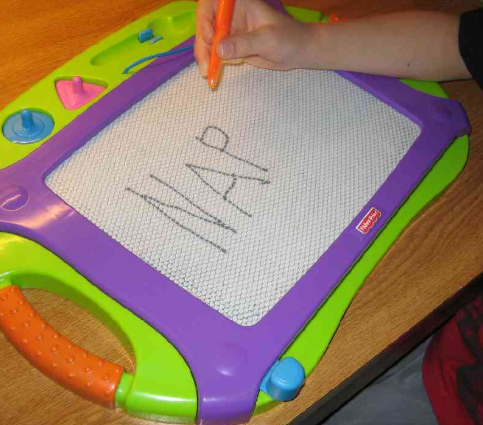 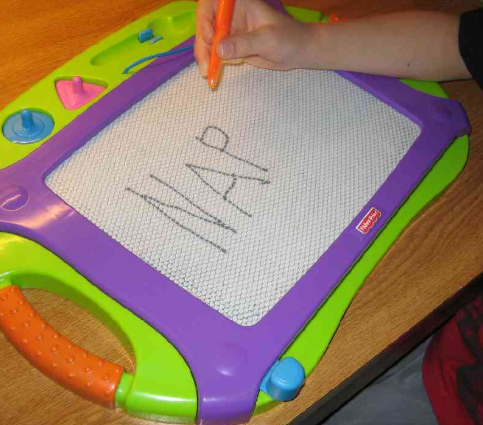 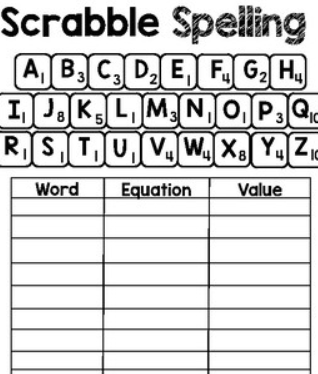 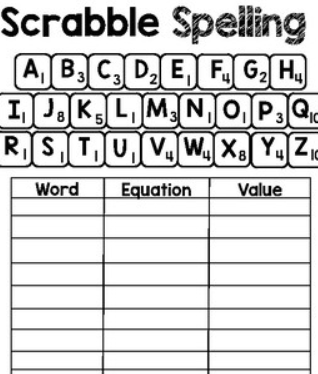 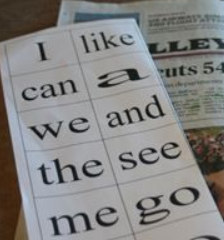 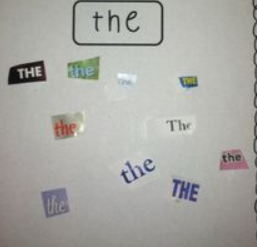 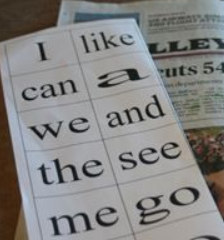 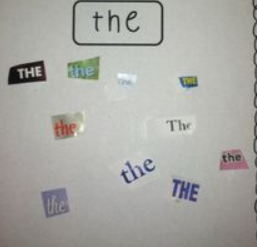 